令和6教 内容解説資料①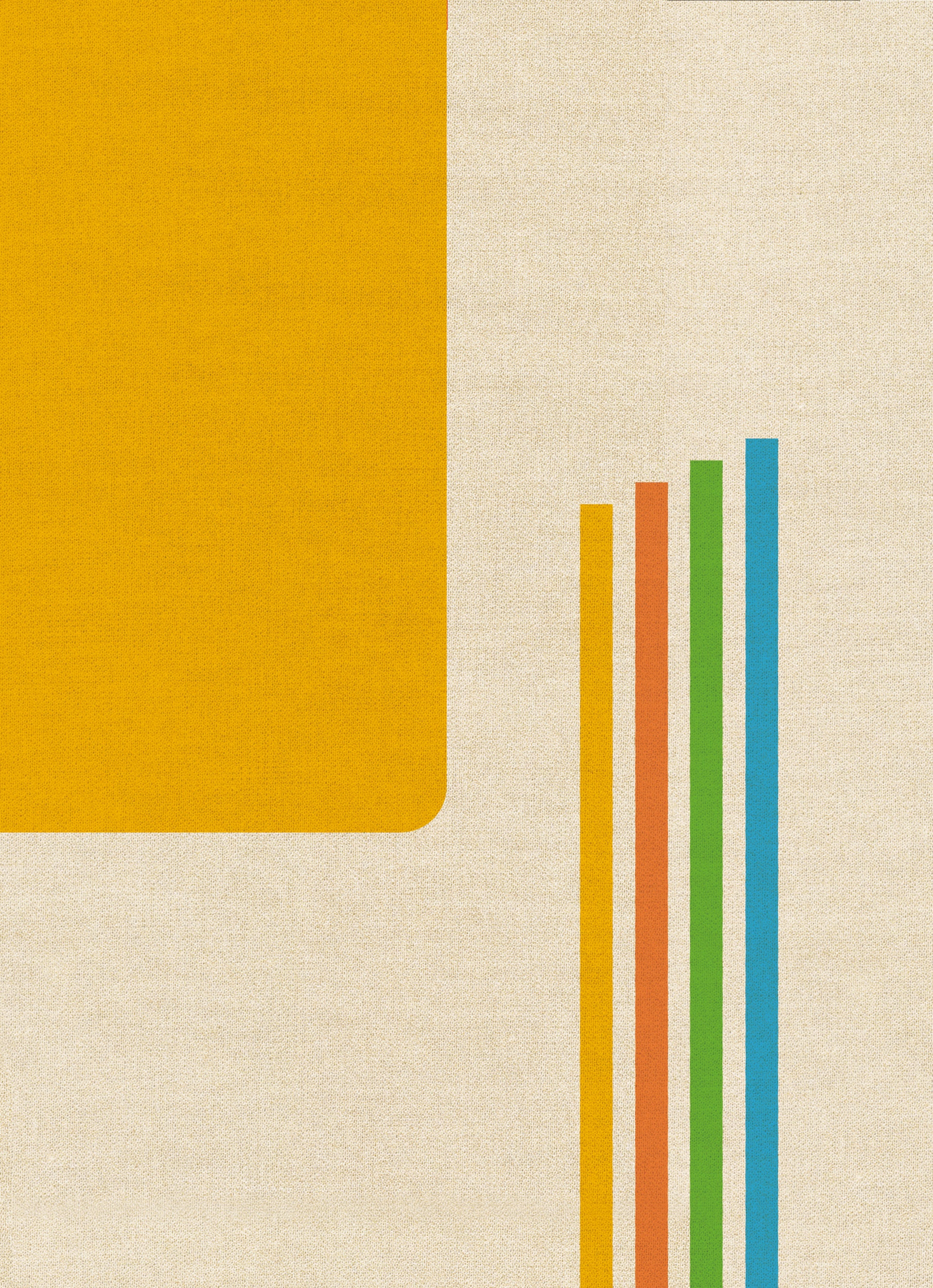 新編新しい社会検討の観点と内容の特色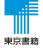 この資料は、令和6年度小学校教科書の内容解説資料として、一般社団法人教科書協会「教科書発行者行動規範」に則っております。　学習指導要領との関連　【教科の目標との関連】【資質・能力】【社会的な見方・考え方】【問題解決的な学習の充実】【学習方法・授業展開への配慮】【「カリキュラム・マネジメント」への取り組み】　単元の構成・配列　　内容の選択・程度・分量　　 全ての児童が使いやすい紙面への配慮　【特別支援教育への配慮】【人権・福祉にかかわる配慮】【造本・印刷】　今日的な課題への取り組み　【GIGA スクール構想・教育の ICT 化への取り組み】【防災・安全教育への取り組み】【道徳教育との関連】【国旗の取扱い】【領土の取扱い】【主権者教育への取り組み】【伝統や文化に関する教育への取り組み】【国際理解・グローバル教育への取り組み】【持続可能な開発目標（SDGs）や環境教育への取り組み】【オリンピック・パラリンピック教育への取り組み】【教員支援】検討の観点検討の観点内容の特色内容の特色具体例具体例「幅広い知識と教養を身に付け、真理を求める態度を養い、豊かな情操と道徳心を培うとともに、健やかな身体を養うこと。」（第１号） に配慮されているか。「幅広い知識と教養を身に付け、真理を求める態度を養い、豊かな情操と道徳心を培うとともに、健やかな身体を養うこと。」（第１号） に配慮されているか。■各学年の学習の冒頭で、前学年の既習事項を振り返り、 当該学年の学習内容を提示することで、各学年の社会科の学習に意欲をもって取り組んでいけるようにしました。■各学年の学習の冒頭で、前学年の既習事項を振り返り、 当該学年の学習内容を提示することで、各学年の社会科の学習に意欲をもって取り組んでいけるようにしました。●３年 p.4-5	●４年 p.4-5	●５年上 p.4-5●６年政治・国際編 p.4-5●３年 p.4-5	●４年 p.4-5	●５年上 p.4-5●６年政治・国際編 p.4-5「幅広い知識と教養を身に付け、真理を求める態度を養い、豊かな情操と道徳心を培うとともに、健やかな身体を養うこと。」（第１号） に配慮されているか。「幅広い知識と教養を身に付け、真理を求める態度を養い、豊かな情操と道徳心を培うとともに、健やかな身体を養うこと。」（第１号） に配慮されているか。■幅広い視野から社会的事象の成り立ちや意味を理解したり、自分の生活とのかかわりを考えたりする能力と態度を身につけられるよう、必要に応じて「ことば」欄を設けて学習や生活の基盤となる言葉を抽出し、説明文を付して提示しました。■幅広い視野から社会的事象の成り立ちや意味を理解したり、自分の生活とのかかわりを考えたりする能力と態度を身につけられるよう、必要に応じて「ことば」欄を設けて学習や生活の基盤となる言葉を抽出し、説明文を付して提示しました。●３年 p.13「公共しせつ」●４年 p.99「文化ざい」●５年上 p.87「費用」●６年政治・国際編 p.17「基本的人権の尊重」 など●３年 p.13「公共しせつ」●４年 p.99「文化ざい」●５年上 p.87「費用」●６年政治・国際編 p.17「基本的人権の尊重」 など「幅広い知識と教養を身に付け、真理を求める態度を養い、豊かな情操と道徳心を培うとともに、健やかな身体を養うこと。」（第１号） に配慮されているか。「幅広い知識と教養を身に付け、真理を求める態度を養い、豊かな情操と道徳心を培うとともに、健やかな身体を養うこと。」（第１号） に配慮されているか。■■「ひろげる」のページでは、主に学習指導要領に選択的に示された事例を多数教材化し、柔軟な扱いができるようにすることで、幅広い知識を身につけられるようにしました。■■「ひろげる」のページでは、主に学習指導要領に選択的に示された事例を多数教材化し、柔軟な扱いができるようにすることで、幅広い知識を身につけられるようにしました。●３年 p.18-19「いろいろな地図記号」●４年 p.126-127「地いきの医りょうにつくす」●５年下p.76-77「情報を生かす運輸業」「情報を生かす観光業」●６年政治・国際編 p.32-33「なごや子ども市会」など●３年 p.18-19「いろいろな地図記号」●４年 p.126-127「地いきの医りょうにつくす」●５年下p.76-77「情報を生かす運輸業」「情報を生かす観光業」●６年政治・国際編 p.32-33「なごや子ども市会」など「個人の価値を尊重して、その能力を伸ばし、創造性を培い、自主及び自律の精神を養うとともに、職業及び生活との関連を重視し、勤労を重んずる態度を養うこと。」（第２号）に配慮されているか。「個人の価値を尊重して、その能力を伸ばし、創造性を培い、自主及び自律の精神を養うとともに、職業及び生活との関連を重視し、勤労を重んずる態度を養うこと。」（第２号）に配慮されているか。■各学年に設けた「学習の進め方」や、主に学習技能、学習方法を随所に提示した「まなび方コーナー」など、主体的に問題解決的な学習を進めていくために必要な技能を身につけることができるようにしました。■各学年に設けた「学習の進め方」や、主に学習技能、学習方法を随所に提示した「まなび方コーナー」など、主体的に問題解決的な学習を進めていくために必要な技能を身につけることができるようにしました。●３年 p.24-25「学習の進め方」、p.57 まなび方コーナー「見学の計画を立てる」 など●３年 p.24-25「学習の進め方」、p.57 まなび方コーナー「見学の計画を立てる」 など「個人の価値を尊重して、その能力を伸ばし、創造性を培い、自主及び自律の精神を養うとともに、職業及び生活との関連を重視し、勤労を重んずる態度を養うこと。」（第２号）に配慮されているか。「個人の価値を尊重して、その能力を伸ばし、創造性を培い、自主及び自律の精神を養うとともに、職業及び生活との関連を重視し、勤労を重んずる態度を養うこと。」（第２号）に配慮されているか。■我が国の民主政治は日本国憲法の基本的な考えに基づいており、国民が相互の権利を尊重し、義務を果たしながら、平和で民主的な国家の形成に参加している教材を取り上げました。■我が国の民主政治は日本国憲法の基本的な考えに基づいており、国民が相互の権利を尊重し、義務を果たしながら、平和で民主的な国家の形成に参加している教材を取り上げました。●６年政治・国際編 p.8-21「わたしたちのくらしと日本国憲法」 など●６年政治・国際編 p.8-21「わたしたちのくらしと日本国憲法」 など「個人の価値を尊重して、その能力を伸ばし、創造性を培い、自主及び自律の精神を養うとともに、職業及び生活との関連を重視し、勤労を重んずる態度を養うこと。」（第２号）に配慮されているか。「個人の価値を尊重して、その能力を伸ばし、創造性を培い、自主及び自律の精神を養うとともに、職業及び生活との関連を重視し、勤労を重んずる態度を養うこと。」（第２号）に配慮されているか。■創造性を培うことが職業において大切であるということを学習できる教材を提示しました。■創造性を培うことが職業において大切であるということを学習できる教材を提示しました。●３年 p.60-61「はたらく人が気をつけていること」●５年下 p.20-21「人々の願いに合わせた自動車開発」、p.44-45「高い技術を生かした工業生産」など●３年 p.60-61「はたらく人が気をつけていること」●５年下 p.20-21「人々の願いに合わせた自動車開発」、p.44-45「高い技術を生かした工業生産」など「個人の価値を尊重して、その能力を伸ばし、創造性を培い、自主及び自律の精神を養うとともに、職業及び生活との関連を重視し、勤労を重んずる態度を養うこと。」（第２号）に配慮されているか。「個人の価値を尊重して、その能力を伸ばし、創造性を培い、自主及び自律の精神を養うとともに、職業及び生活との関連を重視し、勤労を重んずる態度を養うこと。」（第２号）に配慮されているか。■さまざまな仕事に携わる人々の姿を「○○さんの話」として取り上げ、共感的な理解を促すとともに、職業及び生活との関連を重視し、勤労を重んずる態度を養うことができるようにしました。■さまざまな仕事に携わる人々の姿を「○○さんの話」として取り上げ、共感的な理解を促すとともに、職業及び生活との関連を重視し、勤労を重んずる態度を養うことができるようにしました。●３年 p.109「交番の田谷さんの話」●４年 p.145「留学生交流委員のチさんの話」●５年上 p.80「祢津さんの話」　●６年政治・国際編 p.38「あいぱれっと所長の黒田さんの話」など●３年 p.109「交番の田谷さんの話」●４年 p.145「留学生交流委員のチさんの話」●５年上 p.80「祢津さんの話」　●６年政治・国際編 p.38「あいぱれっと所長の黒田さんの話」など「正義と責任、男女の平等、自他の敬愛と協力を重んずるとともに、公共の精神に基づき、主体的に社会の形成に参画し、その発展に寄与する態度を養うこと。」（第３号） に配慮されているか。「正義と責任、男女の平等、自他の敬愛と協力を重んずるとともに、公共の精神に基づき、主体的に社会の形成に参画し、その発展に寄与する態度を養うこと。」（第３号） に配慮されているか。■第６学年の日本国憲法の学習では、国民の権利と義務をわかりやすく示し、日本国憲法と生活との関連について考えを深められるようにしました。■第６学年の日本国憲法の学習では、国民の権利と義務をわかりやすく示し、日本国憲法と生活との関連について考えを深められるようにしました。●６年政治・国際編    p.16-17「くらしの中の基本的人権の尊重」など●６年政治・国際編    p.16-17「くらしの中の基本的人権の尊重」など「正義と責任、男女の平等、自他の敬愛と協力を重んずるとともに、公共の精神に基づき、主体的に社会の形成に参画し、その発展に寄与する態度を養うこと。」（第３号） に配慮されているか。「正義と責任、男女の平等、自他の敬愛と協力を重んずるとともに、公共の精神に基づき、主体的に社会の形成に参画し、その発展に寄与する態度を養うこと。」（第３号） に配慮されているか。■先人の努力や、人々がさまざまな努力をしながらよりよい社会の形成に参画していることを具体的に取り上げることで、社会の発展に寄与する態度を養うことができるようにしました。■先人の努力や、人々がさまざまな努力をしながらよりよい社会の形成に参画していることを具体的に取り上げることで、社会の発展に寄与する態度を養うことができるようにしました。●３年 p.88-115「くらしを守る」●４年 p.72-93「自然災害からくらしを守る」●５年上 p.84-85「庄内平野の米づくりを支える人たち」●５年下 p.20-21「人々の願いに合わせた自動車開発」●６年歴史編（全体）など●３年 p.88-115「くらしを守る」●４年 p.72-93「自然災害からくらしを守る」●５年上 p.84-85「庄内平野の米づくりを支える人たち」●５年下 p.20-21「人々の願いに合わせた自動車開発」●６年歴史編（全体）など■学習の成果を生かし、自分たちにできることを考えたり、異なる立場から考えたりすることを通して、児童が自らよりよい社会の形成について考える場面を適宜設定しました。■学習の成果を生かし、自分たちにできることを考えたり、異なる立場から考えたりすることを通して、児童が自らよりよい社会の形成について考える場面を適宜設定しました。●３年 p.114-115「自分たちにもできること」●４年 p.88-89「マイ・タイムラインでそなえを点けん」●５年下 p.48-49「これからの工業生産の発展に向けて」●６年政治・国際編 p.58-59「公園づくりについて話し合おう」など●３年 p.114-115「自分たちにもできること」●４年 p.88-89「マイ・タイムラインでそなえを点けん」●５年下 p.48-49「これからの工業生産の発展に向けて」●６年政治・国際編 p.58-59「公園づくりについて話し合おう」など「生命を尊び、自然を大切にし、環境の保全に寄与する態度を養うこと。」（第４号）に配慮されているか。「生命を尊び、自然を大切にし、環境の保全に寄与する態度を養うこと。」（第４号）に配慮されているか。■市や県の地形や土地利用を学習するなかで、自然環境の保全が地域社会の発展につながることに気づけるようにしました。■市や県の地形や土地利用を学習するなかで、自然環境の保全が地域社会の発展につながることに気づけるようにしました。●３年 p.20-39「市の様子」●４年 p.16-31「県の広がり」など●３年 p.20-39「市の様子」●４年 p.16-31「県の広がり」など「生命を尊び、自然を大切にし、環境の保全に寄与する態度を養うこと。」（第４号）に配慮されているか。「生命を尊び、自然を大切にし、環境の保全に寄与する態度を養うこと。」（第４号）に配慮されているか。■人々のくらしが地形や気候などと深いつながりがあ   り、環境保全が国民生活の向上や産業の発展につながることに気づけるようにしました。■人々のくらしが地形や気候などと深いつながりがあ   り、環境保全が国民生活の向上や産業の発展につながることに気づけるようにしました。●５年上 p.22-39「低い土地のくらし」「高い土地のくらし」、p.48-63「あたたかい土地のくらし」「寒い土地のくらし」 など●５年上 p.22-39「低い土地のくらし」「高い土地のくらし」、p.48-63「あたたかい土地のくらし」「寒い土地のくらし」 など「生命を尊び、自然を大切にし、環境の保全に寄与する態度を養うこと。」（第４号）に配慮されているか。「生命を尊び、自然を大切にし、環境の保全に寄与する態度を養うこと。」（第４号）に配慮されているか。■資源の有効利用や再利用の大切さを考え、実践する態度や意欲をはぐくむ教材を取り上げました。■資源の有効利用や再利用の大切さを考え、実践する態度や意欲をはぐくむ教材を取り上げました。●３年 p.80-81「お客さんのねがいをかなえるために」●４年 p.62-63「人々の協力でごみが生まれ変わる」●５年上 p.117「『食品ロス』の問題」●５年下 p.38「これからの社会に向けて」など●３年 p.80-81「お客さんのねがいをかなえるために」●４年 p.62-63「人々の協力でごみが生まれ変わる」●５年上 p.117「『食品ロス』の問題」●５年下 p.38「これからの社会に向けて」など「生命を尊び、自然を大切にし、環境の保全に寄与する態度を養うこと。」（第４号）に配慮されているか。「生命を尊び、自然を大切にし、環境の保全に寄与する態度を養うこと。」（第４号）に配慮されているか。■公害などの環境問題、地球環境問題について取り上げ、環境保全の重要性がわかるようにしました。■公害などの環境問題、地球環境問題について取り上げ、環境保全の重要性がわかるようにしました。●５年下 p.112-121「環境を守るわたしたち」、p.122-123「公害をこえて」●６年政治・国際編 p.100-101「地球の環境を守るために」、歴史編 p.124「田中正造と足尾銅山」など●５年下 p.112-121「環境を守るわたしたち」、p.122-123「公害をこえて」●６年政治・国際編 p.100-101「地球の環境を守るために」、歴史編 p.124「田中正造と足尾銅山」など「伝統と文化を尊重し、それらをはぐくんできた我が国と郷土を愛するとともに、他国を尊重し、国際社会の平和と発展に寄与する態度を養うこと。」（第５号） に配慮されているか。「伝統と文化を尊重し、それらをはぐくんできた我が国と郷土を愛するとともに、他国を尊重し、国際社会の平和と発展に寄与する態度を養うこと。」（第５号） に配慮されているか。■伝統や文化を尊重し、我が国と郷土を愛する態度を養うことができる教材を随所に取り上げ、国や郷土への愛着を深めることができるようにしました。■伝統や文化を尊重し、我が国と郷土を愛する態度を養うことができる教材を随所に取り上げ、国や郷土への愛着を深めることができるようにしました。●３年 p.34-35「市に古くからのこるたて物」、p.134-135「市のはってんのために」●４年 p.96-107「残したいもの 伝えたいもの」、p.132-139「こけしをつくるまち・蔵王町」、p.156-163「古いまちなみを生かすまち・登米市登米町」●５年上 p.62-63「守ってきた文化を受けつぐ」、５年下p.42-43「昔から伝わる技術を生かした工業生産」●６年歴史編（全体）など●３年 p.34-35「市に古くからのこるたて物」、p.134-135「市のはってんのために」●４年 p.96-107「残したいもの 伝えたいもの」、p.132-139「こけしをつくるまち・蔵王町」、p.156-163「古いまちなみを生かすまち・登米市登米町」●５年上 p.62-63「守ってきた文化を受けつぐ」、５年下p.42-43「昔から伝わる技術を生かした工業生産」●６年歴史編（全体）など「伝統と文化を尊重し、それらをはぐくんできた我が国と郷土を愛するとともに、他国を尊重し、国際社会の平和と発展に寄与する態度を養うこと。」（第５号） に配慮されているか。「伝統と文化を尊重し、それらをはぐくんできた我が国と郷土を愛するとともに、他国を尊重し、国際社会の平和と発展に寄与する態度を養うこと。」（第５号） に配慮されているか。■先人の努力によって発展してきた地域への誇りと愛情をもち、地域のよりよい発展について考えることができるようにしました。■先人の努力によって発展してきた地域への誇りと愛情をもち、地域のよりよい発展について考えることができるようにしました。●４年p.108-123「谷に囲まれた台地に水を引く」、p.124- 129「ひろげる」●６年歴史編p.35「平城宮跡を保存するために 棚田嘉十郎」など●４年p.108-123「谷に囲まれた台地に水を引く」、p.124- 129「ひろげる」●６年歴史編p.35「平城宮跡を保存するために 棚田嘉十郎」など「伝統と文化を尊重し、それらをはぐくんできた我が国と郷土を愛するとともに、他国を尊重し、国際社会の平和と発展に寄与する態度を養うこと。」（第５号） に配慮されているか。「伝統と文化を尊重し、それらをはぐくんできた我が国と郷土を愛するとともに、他国を尊重し、国際社会の平和と発展に寄与する態度を養うこと。」（第５号） に配慮されているか。■我が国の代表的な文化遺産や身近な地域の歴史事情などを積極的に取り上げ、我が国の郷土の伝統や文化への理解を深めるとともに、それらを尊重する態度を養うようにしました。■我が国の代表的な文化遺産や身近な地域の歴史事情などを積極的に取り上げ、我が国の郷土の伝統や文化への理解を深めるとともに、それらを尊重する態度を養うようにしました。●４年 p.96-107「残したいもの 伝えたいもの」●６年歴史編  p.8-9「大昔のむらのくらし」、p.24-25「聖徳太子の国づくり」、p.42-43「世界遺産を調べよう  平泉」、 p.100-101「日本遺産を調べよう 鞆の浦」など●４年 p.96-107「残したいもの 伝えたいもの」●６年歴史編  p.8-9「大昔のむらのくらし」、p.24-25「聖徳太子の国づくり」、p.42-43「世界遺産を調べよう  平泉」、 p.100-101「日本遺産を調べよう 鞆の浦」など「伝統と文化を尊重し、それらをはぐくんできた我が国と郷土を愛するとともに、他国を尊重し、国際社会の平和と発展に寄与する態度を養うこと。」（第５号） に配慮されているか。「伝統と文化を尊重し、それらをはぐくんできた我が国と郷土を愛するとともに、他国を尊重し、国際社会の平和と発展に寄与する態度を養うこと。」（第５号） に配慮されているか。■他国への理解を深め、尊重する態度を養うとともに、国際社会の平和と発展に寄与する態度を養うことができるようにしました。■他国への理解を深め、尊重する態度を養うとともに、国際社会の平和と発展に寄与する態度を養うことができるようにしました。●３年 p.76-77「品物はどこから」●４年 p.140-147「国際交流に取り組むまち・仙台市」●５年上 p.10-11 世界の主な国々の位置や国旗●６年政治・国際編 p.60-107「世界の中の日本」●３年 p.76-77「品物はどこから」●４年 p.140-147「国際交流に取り組むまち・仙台市」●５年上 p.10-11 世界の主な国々の位置や国旗●６年政治・国際編 p.60-107「世界の中の日本」検討の観点内容の特色具体例学習指導要領の教科の目標をふまえているか。■小学校学習指導要領（社会科）に則り、学習指導要領の内容をもれなく扱い、単元を適切に構成・配列しました。●本資料 p.12-15「単元内容一覧表」参照学習指導要領の教科の目標をふまえているか。■小単元ごとに学習問題を設けて紙面を展開し、課題を追究したり解決したりする活動」ができるようにしました。●３年 p.24-25「学習の進め方」●５年上 p.24-25「学習の進め方」など、全体グローバル化する国際社会に主体的に生きる平和で民主的な国家及び社会の形成者に必要な公民としての資質・能力の基礎を育成するように配慮されているか。■教育のICT化、防災・安全、道徳教育、国旗、領土、主権者教育、伝統や文化、国際理解・グローバル教育など今日的な課題にかかわる内容を随所に取り上げました。●本資料 p.9-11「今日的な課題への取り組み」参照グローバル化する国際社会に主体的に生きる平和で民主的な国家及び社会の形成者に必要な公民としての資質・能力の基礎を育成するように配慮されているか。■さまざまな仕事や活動で社会に参画する人の思いや願いを「〇〇さんの話」で提示して共感的に理解させることにより、将来にわたってよりよい社会の形成に参画・貢献する資質や能力の基礎を育成するようにしました。●３年 p.46「あまおう農家の久保さんの話」●４年 p.145「留学生交流委員のチさんの話」●５年下 p.59「ニュース番組編集長の荒井さんの話」●６年政治・国際編 p.16「尼崎市役所の大里さんの話」など検討の観点内容の特色具体例【知識・技能】基礎的・基本的な知識、技能が定着するように配慮されているか。■学習上重要なキーワードを「ことば」として明示し、学習内容の確実な習得に役立てるようにしました。●３年 p.13「公共しせつ」　●４年 p.99「文化ざい」●５年上 p.87「費用」　●６年歴史編 p.21「大和朝廷」など【知識・技能】基礎的・基本的な知識、技能が定着するように配慮されているか。■巻末に、学習事項の確認に用いることができる「さくいん」を設けました。●３年 p.140   ●４年 p.168   ●５年上 p.124●６年歴史編 p.160 など【知識・技能】基礎的・基本的な知識、技能が定着するように配慮されているか。■随所に「まなび方コーナー」を設け、学習技能を系統的に習得できるようにしました。●３年 p.89「動画しりょうの見方」●４年 p.25「しゅくしゃくを使って地図を読み取る」●５年上 p.122「話し合いのしかた」●６年政治・国際編 p.65「インターネットで調べる」など【知識・技能】基礎的・基本的な知識、技能が定着するように配慮されているか。■二次元コードからアクセスするQRコンテンツに、「学習計画ワークシート」と「まとめるワークシート」を全小単元に収載し、学習の見通しと学習の整理が着実にできるようにしました。●（QRコンテンツ）３年p.23「学習計画ワークシート」、p.37「まとめるワークシート」など【思考力・判断力・表現力等】思考力・判断力・表現力等が育成できるように配慮されているか。■「まとめる」場面では、文章でまとめる、発表する、話し合うなどの言語活動を重視して、習得した知識を定着させるとともに、多様な表現活動で、思考力・判断力・表現力等を育成できるようにしました。●３年 p.132-133「市のうつりかわりをまとめてみよう」●４年 p.30-31「宮城県の特色をまとめる」●５年下 p.22-23「CMにまとめる」●６年歴史編 p.74-75 天下統一までを図に整理する など■■「いかす」場面では、社会的な事柄に参画・提案することができるように、自分たちにできることを考えたり、選択・判断したりする場面を充実させました。●３年 p.134-135「市のはってんのために」●４年　p.88-89「マイ・タイムラインでそなえを点けん」●５年下　p.48-49「これからの工業生産の発展に向けて」●６年政治・国際編 p.34-35「優先順位をつけて考える」など【学びに向かう力、人間性等】学びに向かう力、人間性等が育成できるように配慮されているか。■第３学年、第４学年では、古くから残る建造物や地域の伝統的な文化などを調べる学習を随所に設け、地域に対する誇りと愛情をもつことができるようにするとともに、「いかす」場面では、地域社会の一員としての自覚をもつことができるようにしました。●３年 p.34-35「市に古くからのこるたて物」、p.134-135「市のはってんのために」●４年 p.94-129「きょう土の伝統・文化と先人たち」、p.156-163「古いまちなみを生かすまち・登米市登米町」、p.164-165「県内の特色ある地いきのよさを伝えよう」など【学びに向かう力、人間性等】学びに向かう力、人間性等が育成できるように配慮されているか。■第５学年の国土の学習では、我が国の国土の自然に対する愛情を養うことができるようにするとともに、食料生産や工業生産の学習では、食料生産・工業生産の今後について考え、我が国の産業の発展のために努力し、協力しようとする意識をはぐくむことができるようにしました。●５年上 p.6-65「わたしたちの国土」、p.114-123「これからの食料生産とわたしたち」●５年下 p.40-49「これからの工業生産とわたしたち」など【学びに向かう力、人間性等】学びに向かう力、人間性等が育成できるように配慮されているか。■第６学年の歴史では、先人が課題を解決し人々の願いを実現していったことを学び、我が国の歴史を尊重し誇りと愛情をはぐくむようにするとともに、「世界の中の日本」の学習では、国際社会の平和と発展のために我が国が果たす役割について考えることができるようにしました。●６年歴史編（全体）●６年政治・国際編 p.60-107「世界の中の日本」など【学びに向かう力、人間性等】学びに向かう力、人間性等が育成できるように配慮されているか。■導入動画やインタビュー動画など、学習内容に関連した多数の動画をQRコンテンツとして収載し、児童の学習意欲を高められるようにしました。●（QRコンテンツ）４年 p.131「学習のはじめに見てみよう」●（QRコンテンツ）５年上 p.59「札幌市雪対策室の人にインタビュー」など検討の観点内容の特色具体例教科目標に示されている「社会的な見方・考え方」、ならびに学年目標に示されている「社会的事象の見方・考え方」について、「見方・考え方」を働かせた深い学びが実現できるように工夫されているか。■見開きの適所に、ドラえもんが目印の「見方・考え方」   の囲みを提示しました。「時間」「空間」「相互関係」の三つの視点と、方法（考え方）でイラストを変え、どのような視点や方法を働かせればよいかが明確にわかるようにしました。●３年 p.31   ●４年 p.42●５年下 p.54    ●６年政治・国際編 p.81 など教科目標に示されている「社会的な見方・考え方」、ならびに学年目標に示されている「社会的事象の見方・考え方」について、「見方・考え方」を働かせた深い学びが実現できるように工夫されているか。■問題解決的な学習の流れ（「つかむ」「調べる」「まとめる」「いかす」）を「学習の進め方」などでわかりやすく示すとともに、ドラえもんが目印の「見方・考え方」を働か せることで、深い学びが実現できるようにしました。●３年 p.24-25「学習の進め方」●５年上 p.24-25「学習の進め方」など、全体教科目標に示されている「社会的な見方・考え方」、ならびに学年目標に示されている「社会的事象の見方・考え方」について、「見方・考え方」を働かせた深い学びが実現できるように工夫されているか。■巻末に学年の学びをふり返る特設ページ（「◯年生で学ん だことをふり返ろう」）を設け、どのような方法（「考え 方」）を用いて学習したかもふり返ることができるようにしました。●３年 p.138-139●４年 p.166-167●５年下 p.126-127検討の観点内容の特色具体例社会的事象について、よりよい社会を考え主体的に問題解決しようとする態度を養うことができるように工夫されているか。■単元の「めあて」、小単元の「学習問題」、本時のめあてを構造的に紙面に明示するとともに、見開き側注欄の本時のめあてに学習段階（「つかむ」「調べる」「まとめる」「いかす」）を目立つ形で示し、問題解決的な学習の展開をわかりやすく示しました。●４年 p.33 単元の「めあて」、p.34「つかむ」、p.36「学習問題」、p.38「調べる」、p.46「まとめる」、p.48「いかす」など検討の観点内容の特色具体例学習指導要領をふまえた 学習方法・授業展開（アクティブ・ラーニングなど）ができるように配慮されているか。■第３学年、第４学年では各見開きの側注やページ下部に、第５学年、第６学年では主な見開きのページ下部に「まなびのポイント」を示し、「主体的・対話的で深い学び」につながる具体的な学習活動例を示しました。●３年 p.46   ● 4 年 p.74   ● 5 年上 p.91●６年歴史編 p.68 など学習指導要領をふまえた 学習方法・授業展開（アクティブ・ラーニングなど）ができるように配慮されているか。■話し合いの場面を重視し、適所に学習意欲を喚起する写真やイラストを示したほか、「まとめる」場面では学習したことをふり返って学習問題を解決する過程をわかりやすく示し、深い学びにつながるようにしました。●３年 p.36-37   ●４年 p.30-31●５年上 p.90-91    ●５年下 p.120-121●６年政治・国際編 p.92-93、歴史編 p.74-75 など学習指導要領をふまえた 学習方法・授業展開（アクティブ・ラーニングなど）ができるように配慮されているか。■第３学年から第６学年までのべ250以上のQRコンテンツを収載し、多様な動画やワークシートなどで一人一台端末を活用して 深い学びにつながるようにするとともに、「個別最適な学び」や「協働的な学び」に対応できるようにしました。●３年 p.41「学習のはじめに見てみよう」●５年上 p.97「枕崎漁港の人にインタビュー」●６年政治・国際編 p.35「ダイヤモンドランキングで考えよう」など検討の観点内容の特色具体例さまざまな教育課程編成に対応できるように工夫や配慮がされているか。■教科関連マーク（）を設け、関連する他教科の学習内容を示すようにしました。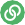 ●４年 p.47 下●５年上 p.76 下などさまざまな教育課程編成に対応できるように工夫や配慮がされているか。■選択教材や柔軟な扱いが可能な「ひろげる」を多数設け、さまざまな教育課程編成に対応できるようにしました。●（選択教材）３年 p.42-53「農家の仕事」とp.54-65「工場の仕事」、（ひろげる）p.18-19「いろいろな地図記号」など検討の観点内容の特色具体例単元は、学習指導要領の内容をもれなく扱い、目標を達成できるように構成・配列されているか。■学習指導要領の内容をもれなく扱い、目標を達成できるよう、単元を適切に構成・配列しました。●本資料 p.12-15「単元内容一覧表」参照単元の構成は、児童の主体的な学びを促すとともに、問題解決的な学習のなかで基礎的・基本的な知識や技能の習得、活用を図れるように工夫されているか。■単元の「めあて」、小単元の「学習問題」、本時のめあてを構造的に紙面に明示するとともに、見開き側注欄の本時のめあてに学習段階（つかむ、調べる、まとめる、いかす）を併記して、問題解決的な学習の展開を促しました。●４年 p.33 単元の「めあて」、p.34「つかむ」、p.36「学習問題」、p.38「調べる」、p.46「まとめる」、p.48「いかす」など単元の配列は、児童が社会認識を深めたり、既習事項を活用したりすることができるように工夫されているか。■具体的な事例を調べる前に、社会や国土全体の姿を概観することで、事例の学習に終わらせずに、事例を通して社会や国土全体を理解することができるようにしました。●本資料 p.12-15「単元内容一覧表」参照中学校との連携への配慮は適切になされているか。■中学校における学習が円滑に展開できるよう、小学校で身に付けておくべき学習技能を「まなび方コーナー」で確実に習得できるようにしました。●４年 p.25「しゅくしゃくを使って地図を読み取る」●６年政治・国際編 p.65「インターネットで調べる」など中学校との連携への配慮は適切になされているか。■第６学年では、児童の中学校での学習への関心を高め、小学校と中学校の社会科学習の接続に活用できるよう、「ことば」は本文中に太字で示すとともに、中学校社会科（地理・歴史・公民）の学習内容を示した「中学校に向けて」を見開きで掲載しました。●６年政治・国際編 p.110-111「中学校に向けて」など検討の観点内容の特色具体例内容の選択・程度は、児童の発達の段階に配慮されているか。■学習指導要領の内容および取扱いに準じて取り上げる内容を選択するとともに、児童の発達の段階に配慮した具体的な内容記述に努めました。●本資料 p.12-15「単元内容一覧表」参照分量は適切か。■児童が主体的な学習活動を展開できるように内容を重点化し、単元ごとに十分な学習活動を保障できるよう、適切な時数を配当しました。●本資料 p.12-15「単元内容一覧表」参照児童の興味・関心、多様な個性に応じた学習の広がり、深まりへの配慮はなされているか。■教科書紙面からアクセスできるQRコンテンツを多数収載し、一人一台端末を活用して学習を広げたり、学習を応用・転移する際に活用できる「ひろげる」を設けたりするなど、児童の学習を広げ、深めることができるようにしました。●主に見開き紙面右下に設けた二次元コード●４年 p.126-127●５年上 p.108-109検討の観点内容の特色具体例全ての児童が、見やすく読みやすい 教科書となるように配慮されている か。■本文と資料をはっきりと区別できるようにレイアウトし、目立つ箇所は文章を枠囲みにしたり、文節で改行したりするなど、全ての児童に見やすく読みやすい紙面になるように工夫しました。●本時のめあて（「つかむ」「調べる」「まとめる」「いかす」）、学習問題など■本文書体は可読性の高い教科書体を採用し、そのほかはユニバーサルデザインフォント（UDフォント）を多用することで、見やすく読みやすい紙面にしました。●全体■写真や図表などの資料には、見開き単位で番号を付け、ご指導の際に使いやすくなるように配慮しました。●全体色覚特性への配慮から表現が工夫されているか。■図表などは、色調の違いだけでなく、模様や形などでも判別できるように配慮しました。●４年 p.43「金沢市の水道の広がり」●５年上 p.77「庄内平野の土地利用図」など色覚特性への配慮から表現が工夫されているか。■紙面の検討に際しては、カラーバリアフリーに取り組むボランティア団体の協力を得ました。●全体検討の観点内容の特色具体例人権・福祉にかかわる教育の観点から、適切な配慮がされているか。■人権尊重についての認識を深める教材を充実させるとともに、人権・福祉にかかわる社会の働きや人々の取り組みを取り上げました。●３年 p.80-81「お客さんのねがいをかなえるために」●５年下 p.20-21「人々の願いに合わせた自動車開発」●６年政治・国際編 p.16-17「くらしの中の基本的人権の尊重」 など人権・福祉にかかわる教育の観点から、適切な配慮がされているか。■児童キャラクター（男性３人、女性３人）やイラストに描かれる人物が、性別による偏りがないようにしました。●各巻もくじ●４年 p.32-33   など検討の観点内容の特色本文、絵図、写真などの印刷は鮮明 で、製本は堅牢か。■印刷は鮮明で、挿絵や写真が見やすく、目に優しい色を基調としました。本文、絵図、写真などの印刷は鮮明 で、製本は堅牢か。■本文は、書き文字に近い専用の教科書体を使用するとともに、児童の発達に配慮した適切な大きさの文字を用いました。本文、絵図、写真などの印刷は鮮明 で、製本は堅牢か。■表紙は強度の高い加工を施し、汚損しにくいよう配慮しました。本文、絵図、写真などの印刷は鮮明 で、製本は堅牢か。■強力な接着材と針金を用いた製本で、大きく紙面を開くことができるうえに堅牢なつくりとなるように配慮しました。教科書の重量について、児童の身体的な負担に配慮されているか。■軽量で丈夫な用紙を用いるとともに、発達段階をふまえた適切な分量で、教科書の重量的な負担を軽減するよう配慮しました。児童が使いやすいように、教科書の 大きさの配慮はされているか。■ランドセルや机、道具箱への収納にも配慮するとともに、資料性、視覚的効果が高い幅広の判型を採用しました。環境やアレルギーに対して配慮されているか。■環境に優しい再生紙や化学物質を抑えた植物油インキを使用するなど、環境やアレルギーに配慮しました。検討の観点内容の特色具体例GIGAスクール構想や一人一台端末の環境、教育のICT化に対応した内容や指導用教材が用意されているか。■教科書の二次元コードからアクセスするQRコンテンツをのべ250点以上収載し、動画やワークシートなどの多様なコンテンツで、「個別最適な学び」や「協働的な学び」が実現できるようにしています。●各学年・各巻のQRコンテンツGIGAスクール構想や一人一台端末の環境、教育のICT化に対応した内容や指導用教材が用意されているか。■制度化された学習者用デジタル教科書と、教科書に完全準拠した指導者用デジタルブックを発行します。指導者用デジタルブックは、動画資料、アニメーション、自由に教材を作成する機能などを収載しています。●学習者用デジタル教科書、指導者用デジタルブック検討の観点内容の特色具体例防災・安全教育について、学習指導要領の主旨をふまえるとともに、適切に学習できるように工夫や配慮がされているか。■第３学年の「くらしを守る」の単元では、火災と事故や事件について扱うなかで、「生活安全」「交通安全」について理解できるようにしました。●３年 p.88-115「くらしを守る」防災・安全教育について、学習指導要領の主旨をふまえるとともに、適切に学習できるように工夫や配慮がされているか。■第４学年の「自然災害からくらしを守る」の単元では、市や県の取り組み、住民どうしの協力、家庭での取り組みを取り上げ、公助・共助・自助について考えることができるようにしました。●４年 p.72-93「自然災害からくらしを守る」防災・安全教育について、学習指導要領の主旨をふまえるとともに、適切に学習できるように工夫や配慮がされているか。■第５学年の「自然災害を防ぐ」の小単元では、自然災害の種類ごとに紙面を構成し、国や自治体の対策や事業などが理解できるようにしました。●５年下 p.88-99「自然災害を防ぐ」防災・安全教育について、学習指導要領の主旨をふまえるとともに、適切に学習できるように工夫や配慮がされているか。■第６学年の「震災復興の願いを実現する政治」の小単元では、東日本大震災からの復旧・復興を事例に、国や自治体の取り組みによって復旧・復興が進められていることが理解できるようにしました。●６年政治・国際編 p.46-54「震災復興の願いを実現する政治」検討の観点内容の特色具体例道徳教育との関連が図れるように工夫されているか。■社会科の教科特性に応じて道徳性を養うことができるよう、人間尊重や公共の精神、生命や自然への畏敬の念をはぐくむ教材を取り上げました。●３年 p.100-101「地いきの消防団の取り組み」●４年p.108-123「谷に囲まれた台地に水を引く」、 p.126-127「地いきの医りょうにつくす」●５年下 p.93「村人を津波から救った濱口梧陵」●６年歴史編 p.99「江戸時代の武士の学校 日新館」など検討の観点内容の特色具体例我が国や外国には国旗があることを理解し、それを尊重する態度を養うように配慮されているか。■学習指導要領で示された箇所で適切に国旗を取り上げ、国旗への理解と国旗を尊重する態度を養えるようにしています。●３年 p.77「品物はどこから」●４年 p.142「国際交流の取り組み」●５年上 10-11「世界の主な国の位置や国旗」●６年政治・国際編 p.105「国旗と国歌」検討の観点内容の特色具体例我が国の領土について、適切に理解できるように配慮されているか。■第５学年の国土の構成や様子について学習する箇所では、「領土をめぐる問題」を見開きで取り上げ、北方領土、竹島、尖閣諸島について、本文・地図・写真で丁寧に扱いました。●５年上 p.12-15「多くの島からなる日本」「領土をめぐる問題」我が国の領土について、適切に理解できるように配慮されているか。■第６学年では、第５学年の「領土をめぐる問題」の内容をふまえつつ、歴史編 p.153「まわりの国と日本」で、北方領土、竹島、尖閣諸島について記述するとともに、北方領土の地図を掲載しました。●６年歴史編 p.153「まわりの国と日本」検討の観点内容の特色具体例主権者教育に取り組むことができるように配慮されているか。■主権者として求められる資質・能力を育成する観点から、社会に見られる課題を把握して、その解決に向けて、自分たちの行動や生活の仕方や、これからの社会の発展とよりよい社会の在り方などについて考える教材を多数提示しました。●３年 p.134-135「市のはってんのために」●５年下 p.124-125「ことなる立場から考えよう」●６年政治・国際編 p.24-25「選挙のしくみと税金の働き」など検討の観点内容の特色具体例伝統や文化に関する教育が充実するように配慮されているか。■第３学年では、市の様子の学習で、「古くからのこるたて物を多数取り上げ、地域に愛着が持てるようにしました。●３年 p.34-35「市に古くからのこるたて物」伝統や文化に関する教育が充実するように配慮されているか。■第４学年では、「きょう土の伝統・文化と先人たち」で県内の文化財や年中行事と、地域の発展に尽くした先人の働きを示しました。●４年 p.94-129「きょう土の伝統・文化と先人たち」伝統や文化に関する教育が充実するように配慮されているか。■第５学年では、国土の学習のなかで、琉球の文化やアイヌの人々の文化について取り上げました。●５年上 p.54-55「古くからの文化を守る」、p.62-63「守ってきた文化を受けつぐ」伝統や文化に関する教育が充実するように配慮されているか。■第６学年では、「世界遺産」「国宝」マークを設け、我が国の優れた文化遺産への関心を高めることができるようにしました。また、「日本遺産」についても取り上げました。●６年歴史編 p.25「現在の法隆寺」写真キャプション、p.100-101「日本遺産を調べよう 鞆の浦」など検討の観点内容の特色具体例国際理解・グローバル教育に対応した指導ができるように工夫されているか。■第４学年では、国際姉妹都市・国際友好都市など、国際交流に積極的に取り組んでいる自治体を取り上げ、外国人住民と日本人住民の交流の様子を学ぶことで、児童の国際理解が進むようにしました。●４年 p.140-147「国際交流に取り組むまち・仙台市」国際理解・グローバル教育に対応した指導ができるように工夫されているか。■第５学年の「世界の中の国土」の学習では、主な国の位置や名称の学 習に際して、多数の国の国旗とともにそれぞれの国の写真を掲載し、児童の国際理解が進むようにしました。●５年上 p.8-15「世界の中の国土」国際理解・グローバル教育に対応した指導ができるように工夫されているか。■第６学年の「日本とつながりの深い国々」の学習では、教科書紙面に加えて、QRコンテンツで資料ページを収載し、調べた国の学習を深められるようにするとともに、児童の国際理解が進むようにしました。●６年政治・国際編 p.62-95「日本とつながりの深い国々」検討の観点内容の特色具体例持続可能な開発目標（SDGs）や環境教育に対応した指導ができるように工夫されているか。■第４学年「水はどこから」の学習では、身近な川や用水を調査・保全する取り組みを取り上げ、未来を視野に入れて環境問題について考えることができるようにしました。●４年 p.48-49「大切な水のために」持続可能な開発目標（SDGs）や環境教育に対応した指導ができるように工夫されているか。■第５学年「環境を守るわたしたち」では、京都の鴨川を事例として行政や市民による良好な環境を取り戻す取り組みを取り上げたほか、「公害をこえて」では、熊本県水俣市の取り組みを取り上げました。また、巻末折込「SDGsについて考えてみよう」では、学習したこととSDGsのかかわりを考えることができるようにしました。●５年下 p.112-121「環境を守るわたしたち」、（ひろげる）p.122-123「公害をこえて」、巻末折込「SDGsについて考えてみよう」持続可能な開発目標（SDGs）や環境教育に対応した指導ができるように工夫されているか。■第６学年では、世界の環境問題を取り上げるとともに、SDGsについて取り上げ、具体的な目標を調べて自分たちにできることを考える活動を提示しました。●６年政治・国際編 p.96-107「世界の未来と日本の役割」持続可能な開発目標（SDGs）や環境教育に対応した指導ができるように工夫されているか。■QRコンテンツに特設サイト「EduTown SDGs」を収載し、各学年の学習内容に応じて、柔軟にSDGsと関連させることができるようにしました。●「EduTown SDGs」検討の観点内容の特色具体例オリンピック・パラリンピックに関する指導ができるように工夫されているか。■第６学年では、歴史の学習で、1964年の東京オリンピック・パラリンピックを取り上げました。また、国際の学習では、オリンピック・パラリンピックにおける国際交流を取り上げました。●６年歴史編 p.148-149「高度経済成長の中の東京オリンピック・パラリンピック」、政治・国際編 p.90-91「いろいろな国際交流」検討の観点内容の特色教員を支援するための工夫がされているか。■教師用指導書は、「指導編」では「板書例」や「発問例」などをのせるとともに、朱書を充実させて授業展開の例をわかりやすく示しています。また、「研究編」では「知識の構造図」を掲載し、評価に関する内容も充実しています。教員を支援するための工夫がされているか。■教師用指導書に指導者用デジタルブックを同梱して販売します。教員を支援するための工夫がされているか。■教師用指導書「研究編」には、「複式年間指導計画」を掲載しています。